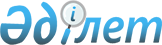 Созақ аудандық мәслихатының 2018 жылғы 21 желтоқсандағы № 206 "2019-2021 жылдарға арналған аудандық бюджет туралы" шешіміне өзгерістер енгізу туралы
					
			Мерзімі біткен
			
			
		
					Түркістан облысы Созақ аудандық мәслихатының 2019 жылғы 18 сәуірдегі № 236 шешiмi. Түркістан облысының Әдiлет департаментiнде 2019 жылғы 22 сәуірде № 4982 болып тiркелдi. Мерзімі өткендіктен қолданыс тоқтатылды
      Қазақстан Республикасының 2008 жылғы 4 желтоқсандағы Бюджет кодексінің 106-бабының 4-тармағына, 109-бабының 5 тармағына, "Қазақстан Республикасындағы жергілікті мемлекеттік басқару және өзін-өзі басқару туралы" Қазақстан Республикасының 2001 жылғы 23 қаңтардағы Заңының 6-бабының 1-тармағының 1) тармақшасына және Түркістан облыстық мәслихатының 2019 жылғы 5 сәуірдегі № 37/376-VI "Түркістан облыстық мәслихатының 2018 жылғы 12 желтоқсандағы № 33/347-VI "2019-2021 жылдарға арналған облыстық бюджет туралы" шешіміне өзгерістер мен толықтыру енгізу туралы" Нормативтік құқықтық актілерді мемлекеттік тіркеу тізілімінде № 4966 тіркелген шешіміне сәйкес, Созақ аудандық мәслихаты ШЕШІМ ҚАБЫЛДАДЫ:
      1. Созақ аудандық мәслихатының 2018 жылғы 21 желтоқсандағы № 206 "2019-2021 жылдарға арналған аудандық бюджет туралы" (Нормативтік құқықтық актілерді мемлекеттік тіркеу тізілімінде 4859 нөмірімен тіркелген, 2019 жылғы 12 қаңтарда "Созақ үні" газетінде және 2019 жылғы 15 қаңтарда Қазақстан Республикасының нормативтік құқықтық актілерінің эталондық бақылау банкінде электрондық түрде жарияланған) шешіміне мынадай өзгерістер енгізілсін:
      1 тармақ мынадай редакцияда жазылсын:
      "1. Созақ ауданының 2019-2021 жылдарға арналған аудандық бюджеті тиісінше 1-қосымшаға сәйкес, оның ішінде 2019 жылға мынадай көлемде бекітілсін:
      1) кірістер – 14 549 844 мың теңге:
      салықтық түсімдер – 6 277 961 мың теңге;
      салықтық емес түсімдер – 17 685 мың теңге;
      негізгі капиталды сатудан түсетін түсімдер – 17 733 мың теңге;
      трансферттер түсімі – 8 236 465 мың теңге;
      2) шығындар –14 700 747 мың теңге;
      3) таза бюджеттік кредиттеу – 41 914 мың теңге:
      бюджеттік кредиттер – 56 812 мың теңге;
      бюджеттік кредиттерді өтеу – 14 898 мың теңге;
      4) қаржы активтерімен операциялар бойынша сальдо – 0:
      қаржы активтерін сатып алу – 0;
      мемлекеттің қаржы активтерін сатудан түсетін түсімдер – 0;
      5) бюджет тапшылығы (профициті) – -192 817 мың теңге;
      6) бюджет тапшылығын қаржыландыру (профицитін пайдалану) – 192 817 мың теңге:
      қарыздар түсімі – 56 812 мың теңге;
      қарыздарды өтеу – 14 898 мың теңге;
      бюджет қаражатының пайдаланылатын қалдықтары – 150 903 мың теңге.".
      2 тармақ мынадай редакцияда жазылсын:
      "2. 2019 жылы жеке табыс салығы және әлеуметтік салық түсімдерінің жалпы сомасын бөлу нормативтері белгіленсін:
      аудандық бюджетке төлем көзінен салық салынатын табыстардан ұсталатын жеке табыс салығынан 45 пайыз;
      аудандық бюджетке төлем көзінен салық салынбайтын шетелдік азаматтар табыстарынан ұсталатын жеке табыс салығы 50 пайыз;
      аудандық бюджетке әлеуметтік салықтан 50 пайыз.";
      Көрсетілген шешімнің 1-қосымшасы осы шешімнің қосымшасына сәйкес жаңа редакцияда жазылсын.
      2. "Созақ аудандық мәслихат аппараты" мемлекеттік мекемесі Қазақстан Республикасының заңнамалық актілерінде белгіленген тәртіпте:
      1) осы шешімнің аумақтық әділет органында мемлекеттік тіркелуін;
      2) осы мәслихат шешімі мемлекеттік тіркелген күнінен бастап күнтізбелік он күн ішінде оның көшірмесін қағаз және электронды түрде қазақ және орыс тілдерінде "Республикалық құқықтық ақпарат орталығы" шаруашылық жүргізу құқығындағы республикалық мемлекеттік кәсіпорнына Қазақстан Республикасы нормативтік құқықтық актілерінің эталондық бақылау банкіне ресми жариялау және енгізу үшін жолданылуын;
      3) ресми жарияланғаннан кейін осы шешімді Созақ аудандық мәслихаттың интернет-ресурсына орналастыруын қамтамасыз етсін.
      3. Осы шешім 2019 жылдың 1 қаңтарынан бастап қолданысқа енгізіледі. 2019 жылға арналған аудандық бюджет
					© 2012. Қазақстан Республикасы Әділет министрлігінің «Қазақстан Республикасының Заңнама және құқықтық ақпарат институты» ШЖҚ РМК
				
      Аудандық мәслихат

      сессиясының төрағасы

А. Өмірбеков

      Аудандық мәслихат хатшысы

Б. Байғараев
Созақ аудандық мәслихатының
2019 жылғы 18 сәуірдегі
№ 236 шешіміне қосымшаСозақ аудандық мәслихатының
2018 жылғы 21 желтоқсандағы
№ 206 шешіміне 1 қосымша
Санаты
Санаты
Санаты
Санаты
Санаты
Сомасы, мың теңге 
Сыныбы
Сыныбы
Сыныбы
Сыныбы
Сыныбы
Сомасы, мың теңге 
Кішi сыныбы Атауы
Кішi сыныбы Атауы
Кішi сыныбы Атауы
Кішi сыныбы Атауы
Кішi сыныбы Атауы
Сомасы, мың теңге 
1
1
1
1
2
3
1. Кірістер
14 549 844
1
Салықтық түсімдер
6 277 961
01
Табыс салығы
1 588 308
2
Жеке табыс салығы
1 588 308
03
Әлеуметтiк салық
1 459 564
1
Әлеуметтік салық
1 459 564
04
Меншiкке салынатын салықтар
3 059 064
1
Мүлiкке салынатын салықтар
3 027 541
3
Жер салығы
19 337
4
Көлiк құралдарына салынатын салық
10 820
5
Бірыңғай жер салығы
1 366
05
Тауарларға, жұмыстарға және қызметтерге салынатын iшкi салықтар
56 901
2
Акциздер
5 121
3
Табиғи және басқа ресурстарды пайдаланғаны үшiн түсетiн түсiмдер
31 500
4
Кәсiпкерлiк және кәсiби қызметтi жүргiзгенi үшiн алынатын алымдар
20 280
08
Заңдық мәнді іс-әрекеттерді жасағаны және (немесе) оған уәкілеттігі бар мемлекеттік органдар немесе лауазымды адамдар құжаттар бергені үшін алатын міндетті төлемдер
14 124
1
Мемлекеттік баж
14 124
2
Салықтық емес түсiмдер
17 685
01
Мемлекеттік меншіктен түсетін кірістер
4 240
1
Мемлекеттік кәсіпорындардың таза кірісі бөлігіндегі түсімдер
258
5
Мемлекет меншігіндегі мүлікті жалға беруден түсетін кірістер
3 982
06
Басқа да салықтық емес түсiмдер
13 445
1
Басқа да салықтық емес түсiмдер
13 445
3
Негізгі капиталды сатудан түсетін түсімдер
17 733
01
Мемлекеттік мекемелерге бекітілген мемлекеттік мүлікті сату
1 683
1
Мемлекеттік мекемелерге бекітілген мемлекеттік мүлікті сату
1 683
03
Жердi және материалдық емес активтердi сату
16 050
1
Жерді сату
16 050
4
Трансферттер түсімі
8 236 465
02
Мемлекеттiк басқарудың жоғары тұрған органдарынан түсетiн трансферттер
8 236 465
2
Облыстық бюджеттен түсетiн трансферттер
8 236 465
Функционалдық топ
Функционалдық топ
Функционалдық топ
Функционалдық топ
Функционалдық топ
Сомасы, мың теңге
Кіші функция
Кіші функция
Кіші функция
Кіші функция
Кіші функция
Сомасы, мың теңге
Бюджеттік бағдарламалардың әкiмшiсi
Бюджеттік бағдарламалардың әкiмшiсi
Бюджеттік бағдарламалардың әкiмшiсi
Бюджеттік бағдарламалардың әкiмшiсi
Бюджеттік бағдарламалардың әкiмшiсi
Сомасы, мың теңге
Бағдарлама Атауы
Бағдарлама Атауы
Бағдарлама Атауы
Бағдарлама Атауы
Бағдарлама Атауы
Сомасы, мың теңге
1
1
1
1
2
3
2. Шығындар
14 700 747
01
Жалпы сипаттағы мемлекеттiк қызметтер 
346 588
1
Мемлекеттiк басқарудың жалпы функцияларын орындайтын өкiлдi, атқарушы және басқа органдар
215 116
112
Аудан (облыстық маңызы бар қала) мәслихатының аппараты
27 887
001
Аудан (облыстық маңызы бар қала) мәслихатының қызметін қамтамасыз ету жөніндегі қызметтер
27 887
122
Аудан (облыстық маңызы бар қала) әкімінің аппараты
143 043
001
Аудан (облыстық маңызы бар қала) әкімінің қызметін қамтамасыз ету жөніндегі қызметтер
139 495
003
Мемлекеттік органның күрделі шығыстары
3 548
123
Қаладағы аудан, аудандық маңызы бар қала, кент, ауыл, ауылдық округ әкімінің аппараты
44 186
001
Қаладағы аудан, аудандық маңызы бар қаланың, кент, ауыл, ауылдық округ әкімінің қызметін қамтамасыз ету жөніндегі қызметтер
43 720
022
Мемлекеттік органның күрделі шығыстары
466
2
Қаржылық қызмет
2 100
459
Ауданның (облыстық маңызы бар қаланың) экономика және қаржы бөлімі
2 100
003
Салық салу мақсатында мүлікті бағалауды жүргізу
1 100
010
Жекешелендіру, коммуналдық меншікті басқару, жекешелендіруден кейінгі қызмет және осыған байланысты дауларды реттеу
1 000
9
Жалпы сипаттағы өзге де мемлекеттiк қызметтер
129 372
458
Ауданның (облыстық маңызы бар қаланың) тұрғын үй-коммуналдық шаруашылығы, жолаушылар көлігі және автомобиль жолдары бөлімі
73 860
001
Жергілікті деңгейде тұрғын үй-коммуналдық шаруашылығы, жолаушылар көлігі және автомобиль жолдары саласындағы мемлекеттік саясатты іске асыру жөніндегі қызметтер
29 860
113
Жергілікті бюджеттерден берілетін ағымдағы нысаналы трансферттер
44 000
459
Ауданның (облыстық маңызы бар қаланың) экономика және қаржы бөлімі
38 166
001
Ауданның (облыстық маңызы бар қаланың) экономикалық саясатын қалыптастыру мен дамыту, мемлекеттік жоспарлау, бюджеттік атқару және коммуналдық меншігін басқару саласындағы мемлекеттік саясатты іске асыру жөніндегі қызметтер
37 666
467
Ауданның (облыстық маңызы бар қаланың) құрылыс бөлімі
17 346
040
Мемлекеттік органдардың объектілерін дамыту 
17 346
02
Қорғаныс
22 325
1
Әскери мұқтаждар
18 040
122
Аудан (облыстық маңызы бар қала) әкімінің аппараты
18 040
005
Жалпыға бірдей әскери міндетті атқару 

шеңберіндегі іс-шаралар
18 040
2
Төтенше жағдайлар жөніндегі жұмыстарды ұйымдастыру
4 285
122
Аудан (облыстық маңызы бар қала) әкімінің аппараты
4 285
006
Аудан (облыстық маңызы бар қала) ауқымындағы төтенше жағдайлардың алдын алу және оларды жою
3 465
007
Аудандық (қалалық) ауқымдағы дала өрттерінің, сондай- ақ мемлекеттік өртке қарсы қызмет органдары құрылмаған елді мекендерде өрттердің алдын алу және оларды сөндіру жөніндегі іс-шаралар
820
03
Қоғамдық тәртіп, қауіпсіздік, құқықтық, сот, қылмыстық-атқару қызметі
38 042
9
Қоғамдық тәртіп және қауіпсіздік саласында басқа да қызметтер
38 042
458
Ауданның (облыстық маңызы бар қаланың) тұрғын үй-коммуналдық шаруашылығы, жолаушылар көлігі және автомобиль жолдары бөлімі
38 042
021
Елдi мекендерде жол қозғалысы қауiпсiздiгін қамтамасыз ету
38 042
04
Бiлiм беру
9 047 690
1
Мектепке дейiнгi тәрбие және оқыту
571 127
123
Қаладағы аудан, аудандық маңызы бар қала, кент, ауыл, ауылдық округ әкімінің аппараты
58 989
004
Мектепке дейінгі тәрбие мен оқыту ұйымдарының қызметін қамтамасыз ету
58 989
464
Ауданның (облыстық маңызы бар қаланың) білім бөлімі
512 138
040
Мектепке дейінгі білім беру ұйымдарында мемлекеттік білім беру тапсырысын іске асыруға 
512 138
2
Бастауыш, негізгі орта және жалпы орта білім беру
8 200 789
464
Ауданның (облыстық маңызы бар қаланың) білім бөлімі
7 382 345
003
Жалпы білім беру
7 263 652
006
Балаларға қосымша білім беру
118 693
467
Ауданның (облыстық маңызы бар қаланың) құрылыс бөлімі
813 444
024
Бастауыш, негізгі орта және жалпы орта білім беру объектілерін салу және реконструкциялау
813 444
9
Білім беру саласындағы өзге де қызметтер
275 774
464
Ауданның (облыстық маңызы бар қаланың) білім бөлімі
275 774
001
Жергілікті деңгейде білім беру саласындағы мемлекеттік саясатты іске асыру жөніндегі қызметтер
12 728
005
Ауданның (облыстық маңызы бар қаланың) мемлекеттiк бiлiм беру мекемелері үшiн оқулықтар мен оқу-әдістемелік кешендерді сатып алу және жеткiзу
182 748
007
Аудандық (қалалық) ауқымдағы мектеп олимпиадаларын және мектептен тыс іс-шараларды өткiзу
2 150
012
Мемлекеттік органның күрделі шығыстары
233
015
Жетім баланы (жетім балаларды) және ата-аналарының қамқорынсыз қалғанбаланы (балаларды) күтіп-ұстауға асыраушыларына айсайынғы ақшалай қаражат төлемі
16 187
022
Жетім баланы (жетім балаларды) және ата-аналарының қамқорлығынсыз қалған баланы (балаларды) асырап алғаны үшін Қазақстан азаматтарына біржолғы ақша қаражатын төлеуге арналған төлемдер
386
067
Ведомстволық бағыныстағы мемлекеттік мекемелерінің және ұйымдарының күрделі шығыстары
51 500
113
Жергілікті бюджеттерден берілетін ағымдағы нысаналы трансферттер
9 842
06
Әлеуметтiк көмек және әлеуметтiк қамсыздандыру
745 632
1
Әлеуметтік қамсыздандыру
150 997
451
Ауданның (облыстық маңызы бар қаланың) жұмыспен қамту және әлеуметтік бағдарламалар бөлімі
150 113
005
Мемлекеттік атаулы әлеуметтік көмек 
150 113
464
Ауданның (облыстық маңызы бар қаланың) білім бөлімі
884
030
Патронат тәрбиешілерге берілетін баланы (балаларды) асырап бағу
884
2
Әлеуметтiк көмек
540 228
451
Ауданның (облыстық маңызы бар қаланың) жұмыспен қамту және әлеуметтік бағдарламалар бөлімі
540 228
002
Жұмыспен қамту бағдарламасы
142 892
004
Ауылдық жерлерде тұратын денсаулық сақтау, білім беру, әлеуметтік қамтамасыз ету, мәдениет , спорт және ветеринар мамандарына отын сатып алуға Қазақстан Республикасының заңнамасына сәйкес әлеуметтік көмек көрсету
43 753
006
Тұрғын үйге көмек көрсету
10 000
007
Жергілікті өкілетті органдардың шешімі бойынша мұқтаж азаматтардың жекелеген топтарына әлеуметтік көмек
89 904
010
Үйден тәрбиеленіп оқытылатын мүгедек балаларды материалдық қамтамасыз ету
1 818
015
Зейнеткерлер мен мүгедектерге әлеуметтiк қызмет көрсету аумақтық орталығы
115 163
017
Оңалтудың жеке бағдарламасына сәйкес мұқтаж мүгедектердi мiндеттi гигиеналық құралдармен қамтамасыз ету, қозғалуға қиындығы бар бірінші топтағы мүгедектерге жеке көмекшінің және есту бойынша мүгедектерге қолмен көрсететiн тіл маманының қызметтерін ұсыну
80 922
023
Жұмыспен қамту орталықтарының қызметін қамтамасыз ету
55 776
9
Әлеуметтiк көмек және әлеуметтiк қамтамасыз ету салаларындағы өзге де қызметтер
54 407
451
Ауданның (облыстық маңызы бар қаланың) жұмыспен қамту және әлеуметтік бағдарламалар бөлімі
54 407
001
Жергілікті деңгейде халық үшін әлеуметтік бағдарламаларды жұмыспен қамтуды қамтамасыз етуді іске асыру саласындағы мемлекеттік саясатты іске асыру жөніндегі қызметтер
53 174
011
Жәрдемақыларды және басқа да әлеуметтік төлемдерді есептеу, төлеу мен жеткізу бойынша қызметтерге ақы төлеу
1 000
021
Мемлекеттік органның күрделі шығыстары
233
07
Тұрғын үй-коммуналдық шаруашылық
868 173
1
Тұрғын үй шаруашылығы
210 674
467
Ауданның (облыстық маңызы бар қаланың) құрылыс бөлімі
210 674
003
Коммуналдық тұрғын үй қорының тұрғын үйін жобалау және (немесе)салу, реконструкциялау
26 934
004
Инженерлік- коммуниациялық инфрақұрылымды жобалау, дамыту және (немесе) жайластыру
22 670
098
Коммуналдық тұрғын үй қорының тұрғын үйлерін сатып алу
161 070
2
Коммуналдық шаруашылық
608 020
458
Ауданның (облыстық маңызы бар қаланың) тұрғын үй-коммуналдық шаруашылығы, жолаушылар көлігі және автомобиль жолдары бөлімі
595 898
012
Сумен жабдықтау және су бұру жүйесінің жұмыс істеуі
49 568
058
Елді мекендердегі сумен жабдықтау және су бұру жүйелерін дамыту
546 330
467
Ауданның (облыстық маңызы бар қаланың) құрылыс бөлімі
12 122
005
Коммуналдық шаруашылығын дамыту
12 122
3
Елді-мекендерді көркейту
49 479
123
Қаладағы аудан, аудандық маңызы бар қала, кент, ауыл, ауылдық округ әкімінің аппараты
2 000
011
Елді мекендерді абаттандыру мен көгалдандыру
2 000
458
Ауданның (облыстық маңызы бар қаланың) тұрғын үй-коммуналдық шаруашылығы, жолаушылар көлігі және автомобиль жолдары бөлімі
47 479
018
Елдi мекендердi абаттандыру және көгалдандыру
47 479
08
Мәдениет, спорт, туризм және ақпараттық кеңістiк
1 113 219
1
Мәдениет саласындағы қызмет
676 276
455
Ауданның (облыстық маңызы бар қаланың) мәдениет және тілдерді дамыту бөлімі
238 781
003
Мәдени-демалыс жұмысын қолдау
238 781
467
Ауданның (облыстық маңызы бар қаланың) құрылыс бөлімі
437 495
011
Мәдениет объектілерін дамыту
437 495
2
Спорт
245 033
465
Ауданның (облыстық маңызы бар қаланың) дене шынықтыру және спорт бөлімі
245 033
001
Жергілікті деңгейде дене шынықтыру және спорт саласындағы мемлекеттік саясатты іске асыру жөніндегі қызметтер
12 053
004
Мемлекеттік органдардың күрделі шығыстары
233
005
Ұлттық және бұқаралық спорт түрлерін дамыту
219 747
006
Аудандық (облыстық маңызы бар қалалық) деңгейде спорттық жарыстар өткiзу
9 000
007
Әртүрлi спорт түрлерi бойынша аудан (облыстық маңызы бар қала) құрама командаларының мүшелерiн дайындау және олардың облыстық спорт жарыстарына қатысуы
4 000
3
Ақпараттық кеңiстiк
113 459
455
Ауданның (облыстық маңызы бар қаланың) мәдениет және тілдерді дамыту бөлімі
91 459
006
Аудандық (қалалық) кiтапханалардың жұмыс iстеуi
78 762
007
Мемлекеттік тілді және Қазақстан халықтарының басқа да тілдерін дамыту
12 697
456
Ауданның (облыстық маңызы бар қаланың) ішкі саясат бөлімі
22 000
002
Мемлекеттік ақпараттық саясат жүргізу жөніндегі қызметтер
22 000
9
Мәдениет, спорт, туризм және ақпараттық кеңістiкті ұйымдастыру жөніндегі өзгеде қызметтер
78 451
455
Ауданның (облыстық маңызы бар қаланың) мәдениет және тілдерді дамыту бөлімі
14 119
001
Жергілікті деңгейде тілдерді және мәдениетті дамыту саласындағы мемлекеттік саясатты іске асыру жөніндегі қызметтер
12 886
010
Мемлекеттік органдардың күрделі шығыстары
233
032
Ведомстволық бағыныстағы мемлекеттік мекемелерінің және ұйымдарының күрделі шығыстары
1 000
456
Ауданның (облыстық маңызы бар қаланың) ішкі саясат бөлімі
64 332
001
Жергілікті деңгейде ақпарат, мемлекеттілікті нығайту және азаматтардың әлеуметтік сенімділігін қалыптастыру саласында мемлекеттік саясатты іске асыру жөніндегі қызметтер
23 596
003
Жастар саясаты саласындағы іс-шараларды iске асыру
40 253
006
Мемлекеттік органдардың күрделі шығыстары
483
09
Отын-энергетика кешенi және жер қойнауын пайдалану
100 000
9
Отын-энергетика кешені және жер қойнауын пайдалану саласындағы өзге де қызметтер
100 000
458
Ауданның (облыстық маңызы бар қаланың) тұрғын үй-коммуналдық шаруашылық, жолаушылар көлігі және автомобиль жолдары бөлімі
100 000
036
Газ тасымалдау жүйесін дамыту 
100 000
10
Ауыл, су, орман, балық шаруашылығы, ерекше қорғалатын табиғи аумақтар, қоршаған ортаны және жануарлар дүниесін қорғау, жер қатынастары
285 953
1
Ауыл шаруашылығы
248 590
462
Ауданның (облыстық маңызы бар қаланың) ауыл шаруашылығы бөлімі
26 794
001
Жергілікті деңгейде ауыл шаруашылығы саласындағы мемлекеттік саясатты іске асыру жөніндегі қызметтер
26 794
473
Ауданның (облыстық маңызы бар қаланың) ветеринария бөлімі
221 796
001
Жергілікті деңгейде ветеринария саласындағы мемлекеттік саясатты іске асыру жөніндегі қызмет
26 181
003
Мемлекеттік органдардың күрделі шығыстары
233
007
Қаңғыбас иттер мен мысықтарды аулауды және жоюды ұйымдастыру
7 000
008
Алып қойылатын және жойылатын ауру жануарлардың, жануарлардан алынатын өнімдер мен шикізаттың құнын иелеріне өтеу
4 468
009
Жануарлардың энзоотиялық аурулары бойынша ветеринариялық іс-шараларды жүргізу
32 729
010
Ауыл шаруашылығы жануарларын сәйкестендіру жөніндегі іс-шараларды өткізу
1 180
011
Эпизоотияға қарсы іс-шаралар жүргізу
150 005
6
Жер қатынастары
24 756
463
Ауданның (облыстық маңызы бар қаланың) жер қатынастары бөлімі
24 756
001
Аудан (облыстық маңызы бар қала) аумағында жер қатынастарын реттеу саласындағы мемлекеттік саясатты іске асыру жөніндегі қызметтер
17 736
004
Жердi аймақтарға бөлу жөнiндегi жұмыстарды ұйымдастыру
2 000
006
Аудандардың, облыстық маңызы бар, аудандық маңызы бар қалалардың, кенттердiң, ауылдардың, ауылдық округтердiң шекарасын белгiлеу кезiнде жүргiзiлетiн жерге орналастыру
2 500
007
Мемлекеттік органның күрделі шығыстары
2 520
9
Ауыл, су, орман, балық шаруашылығы, қоршаған ортаны қорғау және жер қатынастары саласындағы басқада қызметтер
12 607
459
Ауданның (облыстық маңызы бар қаланың) экономика және қаржы бөлімі
12 607
099
Мамандардың әлеуметтік көмек көрсетуі жөніндегі шараларды іске асыру
12 607
11
Өнеркәсіп, сәулет, қала құрылысы және құрылыс қызметі
37 456
2
Сәулет, қала құрылысы және құрылыс қызметі
37 456
467
Ауданның (облыстық маңызы бар қаланың) құрылыс бөлімі
23 197
001
Жергілікті деңгейде құрылыс саласындағы мемлекеттік саясатты іске асыру жөніндегі қызметтер
22 964
017
Мемлекеттік органдардың күрделі шығыстары
233
468
Ауданның (облыстық маңызы бар қаланың) сәулет және қала құрылысы бөлімі
14 259
001
Жергілікті деңгейде сәулет және қала құрылысы саласындағы мемлекеттік саясатты іске асыру жөніндегі қызметтер
14 019
004
Мемлекеттік органдардың күрделі шығыстары
240
12
Көлiк және коммуникациялар
312 193
1
Автомобиль көлiгi
312 193
458
Ауданның (облыстық маңызы бар қаланың) тұрғын үй-коммуналдық шаруашылығы, жолаушылар көлігі және автомобиль жолдары бөлімі
312 193
045
Аудандық маңызы бар автомобиль жолдарын және елді-мекендердің көшелерін күрделі және орташа жөндеу
312 193
13
Басқалар
251 107
3
Кәсіпкерлік қызметті қолдау және бәсекелестікті қорғау
32 767
469
Ауданның (облыстық маңызы бар қаланың) кәсіпкерлік бөлімі
32 767
001
Жергілікті деңгейде кәсіпкерлікті дамыту саласындағы мемлекеттік саясатты іске асыру жөніндегі қызметтер
32 534
004
Мемлекеттік органдардың күрделі шығыстары
233
9
Басқалар
218 340
458
Ауданның (облыстық маңызы бар қаланың) тұрғын үй-коммуналдық шаруашылығы, жолаушылар көлігі және автомобиль жолдары бөлімі
83 924
040
Өңірлерді дамытудың 2020 жылға дейінгі бағдарламасы шеңберінде өңірлерді экономикалық дамытуға жәрдемдесу бойынша шараларды іске асыру
57 392
096
Мемлекеттік-жекешелік әріптестік жобалар бойынша мемлекеттік міндеттемелерді орындау
26 532
459
Ауданның (облыстық маңызы бар қаланың) экономика және қаржы бөлімі
134 416
012
Ауданның (облыстық маңызы бар қаланың) жергілікті атқарушы органының резерві
14 000
026
Аудандық маңызы бар қала, ауыл, кент, ауылдық округ бюджеттеріне ең төменгі жалақы мөлшерінің өзгеруіне байланысты азаматтық қызметшілердің жекелеген санаттарының, мемлекеттік бюджет қаражаты есебінен ұсталатын ұйымдар қызметкерлерінің, қазыналық кәсіпорындар қызметкерлерінің жалақысын көтеруге берілетін ағымдағы нысаналы трансферттер
120 416
14
Борышқа қызмет көрсету
18
1
Борышқа қызмет көрсету
18
459
Ауданның (облыстық маңызы бар қаланың) экономика және қаржы бөлімі
18
021
Жергілікті атқарушы органдардың облыстық бюджеттен қарыздар бойынша сыйақылар мен өзге де төлемдерді төлеу бойынша борышына қызмет көрсету
18
15
Трансферттер
1 532 351
1
Трансферттер
1 532 351
459
Ауданның (облыстық маңызы бар қаланың) экономика және қаржы бөлімі
1 532 351
006
Нысаналы пайдаланылмаған (толық пайдаланылмаған) трансферттерді қайтару
527
024
Заңнаманы өзгертуге байланысты жоғары тұрған бюджеттің шығындарын өтеуге төменгі тұрған бюджеттен ағымдағы нысаналы трансферттер
440 965
038
Субвенциялар
1 090 859
3. Таза бюджеттік кредиттеу
41 914
Бюджеттік кредиттер
56 812
Функционалдық топ
Функционалдық топ
Функционалдық топ
Функционалдық топ
Функционалдық топ
Сомасы, мың теңге
Кіші функция 
Кіші функция 
Кіші функция 
Кіші функция 
Кіші функция 
Сомасы, мың теңге
Бюджеттік бағдарламалардың әкiмшiсi
Бюджеттік бағдарламалардың әкiмшiсi
Бюджеттік бағдарламалардың әкiмшiсi
Бюджеттік бағдарламалардың әкiмшiсi
Бюджеттік бағдарламалардың әкiмшiсi
Сомасы, мың теңге
Бағдарлама Атауы
Бағдарлама Атауы
Бағдарлама Атауы
Бағдарлама Атауы
Бағдарлама Атауы
Сомасы, мың теңге
1
1
1
1
2
3
10
Ауыл, су, орман, балық шаруашылығы, ерекше қорғалатын табиғи аумақтар, қоршаған ортаны және жануарлар дүниесін қорғау, жер қатынастары
56 812
9
Ауыл, су, орман, балық шаруашылығы, қоршаған ортаны қорғау және жер қатынастары саласындағы басқа да қызметтер
56 812
459
Ауданның (облыстық маңызы бар қаланың) экономика және қаржы бөлімі
56 812
018
Мамандарды әлеуметтік қолдау шараларын іске асыруға берілетін бюджеттік кредиттер
56 812
Санаты 
Санаты 
Санаты 
Санаты 
Санаты 
Сомасы, мың теңге
Сыныбы
Сыныбы
Сыныбы
Сыныбы
Сыныбы
Сомасы, мың теңге
Кішi сыныбы
Ерекшелiгi Атауы
Кішi сыныбы
Ерекшелiгi Атауы
Кішi сыныбы
Ерекшелiгi Атауы
Кішi сыныбы
Ерекшелiгi Атауы
Кішi сыныбы
Ерекшелiгi Атауы
Сомасы, мың теңге
1
1
1
1
2
3
5
Бюджеттік кредиттерді өтеу
14 898
01
Бюджеттік кредиттерді өтеу
14 898
1
Мемлекеттік бюджеттен берілген бюджеттік кредиттерді өтеу
14 898
13
Аудандардың (облыстық маңызы бар қалалардың) жергілікті атқарушы органдарына облыстық бюджеттен берілген бюджеттік кредиттерді өтеу
14 898
Қаржы активтерімен операциялар бойынша сальдо
0
Қаржы активтерін сатып алу
0
Мемлекеттің қаржы активтерін сатудан түсетін түсімдер
0
Бюджет тапшылығы (профициті)
-192 817
Бюджет тапшылығын қаржыландыру (профицитін пайдалану)
192 817
Санаты
Сыныбы
Кішi сыныбы
Ерекшелiгi Атауы
Санаты
Сыныбы
Кішi сыныбы
Ерекшелiгi Атауы
Санаты
Сыныбы
Кішi сыныбы
Ерекшелiгi Атауы
Санаты
Сыныбы
Кішi сыныбы
Ерекшелiгi Атауы
Санаты
Сыныбы
Кішi сыныбы
Ерекшелiгi Атауы
Сомасы, мың теңге
1
1
1
1
2
3
7
Қарыздар түсімі
56 812
01
Мемлекеттік ішкі қарыздар
56 812
2
Қарыз алу келісім-шарттары
56 812
03
Аудан (облыстық маңызы бар қаланың) жергілікті атқарушы органы алатын қарыздар
56 812
Санаты
Сыныбы
Кішi сыныбы
Ерекшелiгi Атауы
Санаты
Сыныбы
Кішi сыныбы
Ерекшелiгi Атауы
Санаты
Сыныбы
Кішi сыныбы
Ерекшелiгi Атауы
Санаты
Сыныбы
Кішi сыныбы
Ерекшелiгi Атауы
Санаты
Сыныбы
Кішi сыныбы
Ерекшелiгi Атауы
Сомасы, мың теңге
1
1
1
1
2
3
16
Қарыздарды өтеу
14 898
01
Қарыздарды өтеу
14 898
459
Ауданның (облыстық маңызы бар қаланың) экономика және қаржы бөлімі 
14 898
005
Жергілікті атқарушы органның жоғары тұрған бюджет алдындағы борышын өтеу
14 898
Санаты
Сыныбы
Кішi сыныбы Атауы
Санаты
Сыныбы
Кішi сыныбы Атауы
Санаты
Сыныбы
Кішi сыныбы Атауы
Санаты
Сыныбы
Кішi сыныбы Атауы
Санаты
Сыныбы
Кішi сыныбы Атауы
Сомасы, мың теңге
1
1
1
1
2
3
08
Бюджет қаражатының пайдаланатын қалдықтары 
150 903
01
Бюджет қаражаты қалдықтары
150 903
1
Бюджет қаражатының бос қалдықтары
150 903